.		      COMUNE DI LUCO DEI MARSI                Provincia di L’Aquila E - MAIL: municipio@luco.it     Tel. 0863/1855142    	Fax 0863/520120 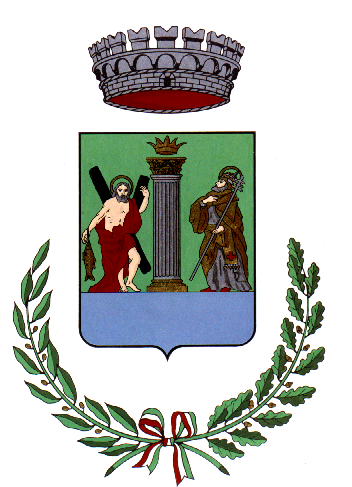 Al Sig. Sindaco del Comune di Luco dei Marsi	         Modulo domanda bando per borse lavoro per la realizzazione del “progetto di promozione, integrazione e inclusione sociale borse lavoro destinate ai cittadini svantaggiati”– annualità 2022.Il/la sottoscritto/a_____________________________________________________________________nato/a a ________________________(prov.___________) il __________________________________residente a Luco dei Marsi in via _________________________________________n._____________recapito postale_____________________________telefono (obbligatorio)______________________CHIEDEDi essere ammesso alla selezione per l'assegnazione delle borse lavoro di cui all'avviso Pubblico “progetto di promozione, integrazione e inclusione sociale borse lavoro destinate ai cittadini svantaggiati”–ANNUALITA’ 2022” del Comune di Luco dei Marsi, secondo il seguente progetto (barrare il progetto di inetresse):(n. 2 borse lavoro per due mesi) esecuzione di servizi in ambito manutentivo (cura verde pubblico, pulizia e manutenzione patrimonio pubblico, segnaletica orizzontale, la manutenzione stradale, pulizia sede municipale e palazzi pubblici l’esecuzione di piccoli lavori edili e la gestione del patrimonio storico culturale, custodia e pulizia cimitero etc.). per un numero massimo di 160 ore totali.(n. 1 borsa lavoro per 1 mese) Esecuzione di servizi ausiliari interni all’ente, piccoli lavori di pulizia, di archiviazione documenti, di riordino documenti etc, per un totale di n. 80 ore;A tal fine,consapevole delle conseguenze e responsabilità penali cui può andare incontro in caso di dichiarazioni mendaci o in caso di falsità in atti punite dal codice penale e dalle leggi penali in materia (ai sensi degli artt. 75 e 76 del D.P.R. 445/2000) e della conseguente decadenza dei benefici eventualmente conseguiti, sotto la propria responsabilità        DICHIARADi essere residente nel Comune di Luco dei Marsi da almeno 6 anni al momento della presentazione della domanda;Di essere cittadino italiano o comunitario o extracomunitario in possesso di permesso di soggiorno di lunga durata CE;di essere disoccupato/inoccupato al momento di presentazione della domanda;di possedere un indicatore della situazione economica equivalente (ISEE) in corso di validità, riferito al nucleo familiare, non superiore ad euro 8.000,00;di essere idoneo all'espletamento del servizio;di essere a conoscenza che sarà sottoposto a prova pratica per valutare l’idoneità all’espletamento del lavoro di che trattasiDICHIARAAltresì, al fine dell'attribuzione dei punteggi:di avere n. …. figli minori a carico;che il proprio stato di famiglia è composto come segue:1)…………………………2)…………………………3)…………………………..4)…………………………5)………………………….di essere unico componente singolo del proprio stato di famiglia;che nel proprio nucleo familiare sono presenti soggetti con handicap permanente grave o invalidità nella misura del	     % secondo certificazione rilasciata dalla competente Autorità sanitaria;Di essere vedovo/a;Di essere separato/a o divorziato/a come risulta da sentenza del Tribunale n.	del	             ;Di essere conduttore, titolare di contratto di locazione per la propria casa di abitazione;di essere madre nubile;di esser soggetto a sfratto divenuto esecutivo negli ultimi 12 mesi;che nel proprio nucleo familiare sono presenti soggetti affetti da gravi patologie comportanti spese per cure mediche e/o ricoveri di importo superiore ad euro 500,00 annue risultanti da documentazione fiscale.                               ALLEGACopia documento di identità;Copia permesso di soggiorno di lunga durata CE per cittadini extracomunitari;autocertificazione stato di famiglia e residenza storica;autocertificazione relativa allo stato di disoccupazione/inoccupazione;Attestazione ISEE;Certificato medico di idoneità generica al lavoro rilasciato dalla ASL di appartenenza o dal proprio medico curante;Curriculum vitae secondo formato europeo;eventuale copia contratto di locazione registrato;eventuale certificazione medica relativa ad invalidità propria e/o di componenti il nucleo familiare,eventuale copia sentenza di sfratto esecutivo;eventuale copia sentenza di separazione/divorzio;eventuale documentazione fiscale su spese documentate per cure mediche e/o ricoveri di importo superiore ad euro 500,00 annue.La documentazione relativa alla presente dichiarazione, come prescritto dal pubblico avviso, viene allegata in copia.Luco dei Marsi, lì__________________________Firma leggibile____________________________Ai sensi dell'art. 38, D.P.R. 445 del 28 dicembre 2000, la presente dichiarazione può essere sottoscritta dall'interessato in presenza del dipendente addetto a riceverla, ovvero sottoscritta e inviata insieme alla fotocopia, non autenticata, di un documento di identità del dichiarante, all'ufficio protocollo del Comune di Luco dei Marsi via fax, tramite un incaricato, oppure a mezzo posta.Trattamento dei dati personaliLa/il dichiarante è informata/o che il trattamento dei dati personali forniti avviene nel rispetto di quanto sancito dall'art. 13 del D. Lgs. 30 giugno 2003, n. 196 "Codice in materia di protezione dei dati personali". In particolare i dati forniti saranno raccolti presso l'Amministrazione Comunale per le finalità di gestione del presente procedimento e saranno trattati anche in forma automatizzata.Il conferimento dei dati è obbligatorio ai fini del buon esito del procedimento.I dati forniti potranno essere comunicati unicamente alle Amministrazioni Pubbliche per fini istituzionali. L'interessato è titolare dei diritti di cui agli artt. 7, 8, 9 e 10 del citato Decreto Legislativo, tra i quali figura il diritto di accesso ai dati che lo riguardano, l'aggiornamento, la rettifica, ovvero quando vi ha interesse, l'integrazione dei dati, nonché il diritto di cancellare i dati erronei, incompleti o raccolti in termini non conformi alla legge, e di opporsi al loro trattamento per motivi legittimi.Titolare del trattamento dei dati è il Comune di Luco dei MarsiResponsabile del trattamento dei dati è il Responsabile del Settore Amministrativo, Dott.ssa Antonella Alfidi.La documentazione inerente il procedimento sarà raccolta presso l'Ufficio Amministrativo del Settore Amm.vo Demografico Commercio del Comune di Luco dei Marsi, Viale Duca Abruzzi, tel. 08631855142, fax 0863520120, email municipio@luco.itLuco dei Marsi, lì, _______________	Firma leggibile____________________________